8th Grade Warm-ups: January 30 – February 3, 2017Monday 1/30/17Translate:1. To write an email2. To climb mountains3. To watch a movie4. To play sports5. To sun batheTuesday 1/31/17Translate:WeekendFun activityPastimeFree timeSportsWednesday 2/1/17Translate:To write an e-mailTo write a letterTo read a newspaperTo read a magazineTo read an e-mailThursday 2/2/17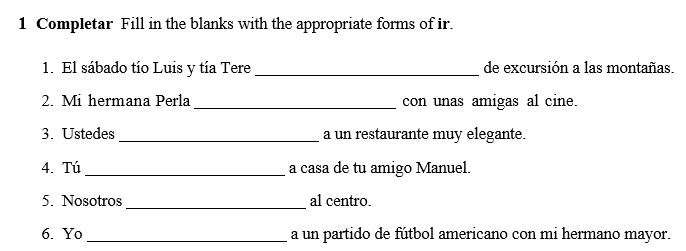 Friday 2/ 3/17Translate:To skateboardTo skateSkiingWater skiingTo ski